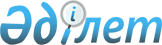 О внесении дополнений в постановление акимата от 14 ноября 2014 года № 423 "Об утверждении Положения о государственном учреждении "Отдел образования акимата Мендыкаринского района"Постановление акимата Мендыкаринского района Костанайской области от 17 июля 2015 года № 171. Зарегистрировано Департаментом юстиции Костанайской области 24 августа 2015 года № 5833

      В соответствии со статьей 31 Закона Республики Казахстан от 23 января 2001 года "О местном государственном управлении и самоуправлении в Республике Казахстан" акимат Мендыкаринского района ПОСТАНОВЛЯЕТ:



      1. Внести в постановление акимата Мендыкаринского района от 14 ноября 2014 года № 423 "Об утверждении Положения о государственном учреждении "Отдел образования акимата Мендыкаринского района" (зарегистрировано в Реестре государственной регистрации нормативных правовых актов за № 5234, опубликовано 08 января 2015 года в газете "Меңдіқара үні") следующие дополнения:



      в Положении о государственном учреждении "Отдел образования акимата Мендыкаринского района" утвержденном указанным постановлением, пункт 16 дополнить подпунктом 27-1) следующего содержания:

      "27-1) оказывает психолого-медико-педагогическую консультативную помощь населению";



      перечень государственных учреждений и предприятий находящихся в ведении государственного учреждения "Отдел образования акимата Мендыкаринского района" дополнить подпунктом 38) следующего содержания:

      "38) Коммунальное государственное учреждение "Кабинет психолого-педагогической коррекции Мендыкаринского района" отдела образования акимата Мендыкаринского района".



      2. Контроль за исполнением настоящего постановления возложить на заместителя акима района Швыдченко С.В.



      3. Настоящее постановление вводится в действие по истечении десяти календарных дней после дня его первого официального опубликования.      Аким района                                В. Ионенко
					© 2012. РГП на ПХВ «Институт законодательства и правовой информации Республики Казахстан» Министерства юстиции Республики Казахстан
				